Publicado en Málaga el 26/03/2020 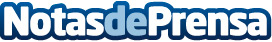 Innovación en las despedidas realizadas en la Costa del SolOcio y Despedidas innova en el sector de las despedidas de solteras. Dispone de dos locales de grandes dimensiones en Málaga y Torremolinos, denominados Sala Hollywood y multitud de actividades para divertir a varios cientos de persona en una misma noche. En Marbella dispone de múltiples actividades para el público inglés para el que ofrece servicios tan innovadores como es Marbella Cheeky Butler, muy demandado por este tipo de públicoDatos de contacto:Jose María Plata625489177Nota de prensa publicada en: https://www.notasdeprensa.es/innovacion-en-las-despedidas-realizadas-en-la Categorias: Sociedad Andalucia Entretenimiento Turismo http://www.notasdeprensa.es